南京邮电大学国际合作交流处外汇核算办法为满足我校涉及外汇业务的管理及报销需要，进一步方便全校师生的外汇报销，完善外汇报销的管理制度和核算流程，提高我校财务管理水平，根据相关规定，由国际处、财务处联合制定本核算办法。外汇核算总体分为有人民币交易记录和无人民币交易记录两种形式，具体情况见细则补充。有交易记录，且能提供对应人民币结算金额的，按照实际产生的人民币核算。无对应人民币结算金额的，请老师自行查询交易当天（出国补助，按出国期间）的中国银行外汇牌价（https://srh.bankofchina.com/search/whpj/search_cn.jsp ）公布的汇率，打印截图并签字负责其真实性。财务按照中行折算价核算。中国银行外汇牌价示例：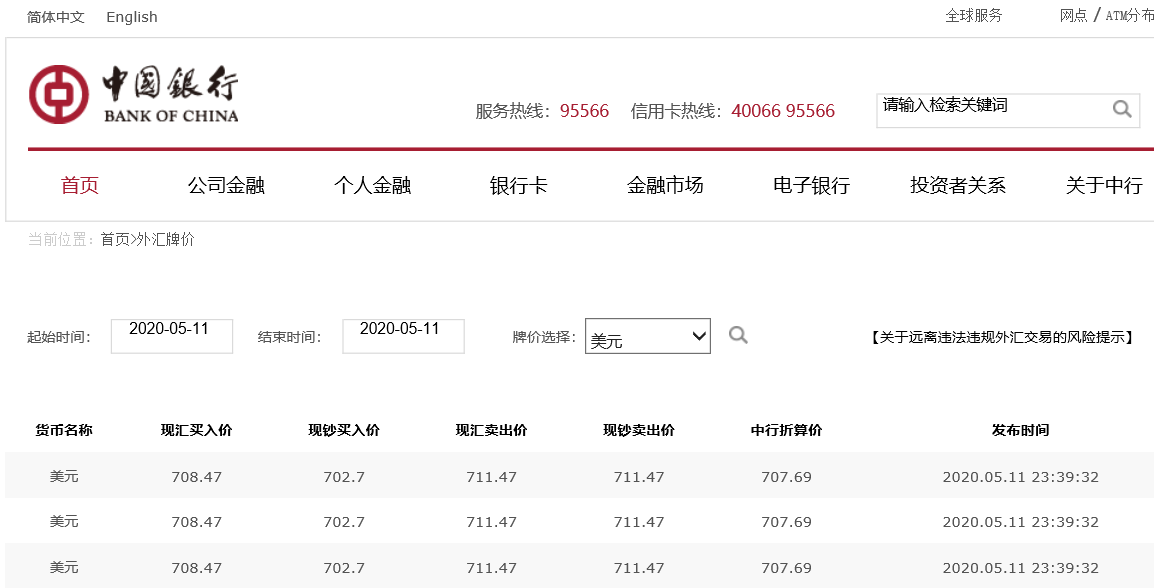 本办法即日起开始执行，请全校师生知悉。南京邮电大学国际合作交流处2020年7月1日细则补充：出国补助，按照出国期间中国银行外汇牌价的中行折算价提供汇率。有信用卡支付记录，且信用卡出账账单显示所付外币对应的人民币记录，按照实际还款的人民币核算。有银行卡支付记录，且有自动换汇记录的，按照银行提供的相应自动购汇的人民币核算。有银行卡支付记录，但无银行提供的相应人民币记录，按照支付当日的中国银行外汇牌价的中行折算价提供汇率。出国前在银行购汇的，按照银行提供的购汇单汇率核算，但只能报销小于购汇金额部分的发票，超出购汇金额部分，需提供银行支付记录。无银行卡支付记录，按照发票当日的中国银行外汇牌价的中行折算价提供汇率。学生出国期间的小额发票（金额小于500元人民币），如用餐和交通发票，统一按照出国期间中国银行外汇牌价的中行折算价提供汇率。在中国银行网站无法查到的小币种汇率，无法提供支付当日汇率，只能提供其他网公布的实时汇率。以上所有汇率文件，请自行提供证明材料。